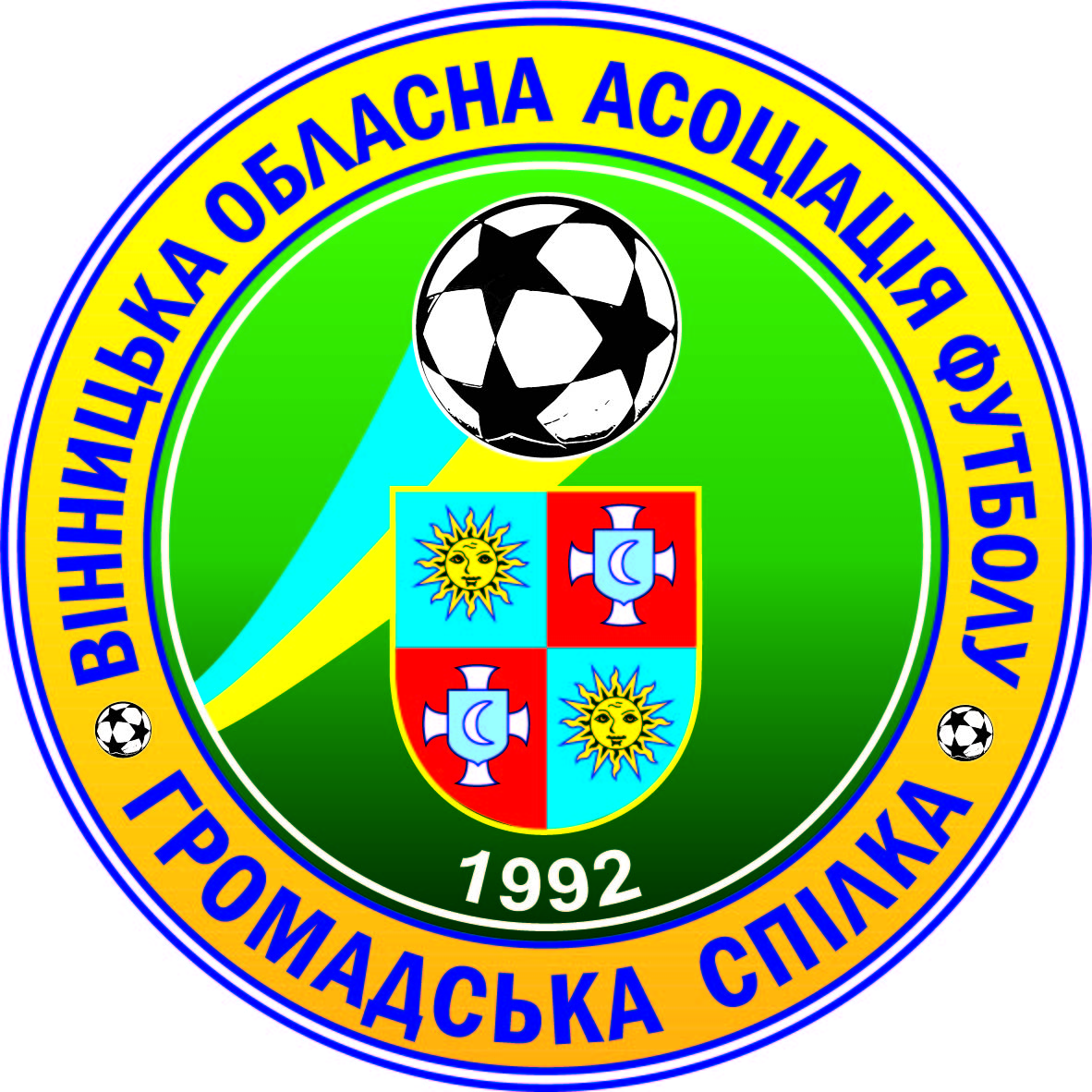 АНКЕТА ПО СТАДІОНУКоманда/клуб___________________________________________________________Назва та адреса стадіону _________________________________________________________________________________________________________________________________________________________________________________________________№ телефону Назва власника стадіону _________________________________________________________________________________________________________________________№ телефону _________________________ Офіційно затверджена кількість місць ______________________________________Розміри футбольного поля _________________________________________________Розміри футбольних воріт _________________________________________________Покриття поля (трав’яне, інше) ____________________________________________Наявність табло Наявність туалетів     Приміщення:Наявність укриття, затвердженого відповідною комісією такнітакніа) роздягальня №1площа ______ кв.мнаявність душових _______б) роздягальня №2площа ______ кв.мнаявність душових _______в) кімната для арбітрівплоща ______ кв.мнаявність душових _______такніКерівник клубу/команди____________________________________________________________«____» _________________ 20____ рм.п. Голова районної асоціації футболуабо відповідальна особа за розвиток спорту____________________________________________________________«____» _________________ 20____ рм.п.